Bewerbung Jobmesse: Auswertungsgespräch	1Aufgabe 1:Lesen Sie die Fragen und machen Sie sich zuerst Notizen zu Ihren Erfahrungen auf der Messe. Fragen Sie anschließend ihren Partner/ihre Partnerin nach seinen/ihren Erfahrungen auf der Messe.Bewerbung Jobmesse: Auswertungsgespräch	2Aufgabe 2: Recherchieren Sie hier weitere Tipps zur Vorbereitung einer Jobmesse: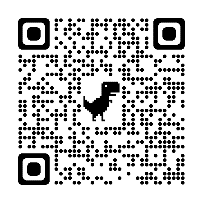 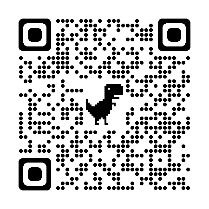 Allgemeine Messeeindrückeeigene ErfahrungPartner*inWie fanden Sie den Karrieretag? Was hat Sie überrascht/beeindruckt? Wie fanden Sie die Atmosphäre? Wie fanden Sie die Präsentation der Unternehmen/der Informationen? Wie fanden Sie die Organisation der Messe?Eigene VorbereitungWie gut waren Sie vorbereitet? Worüber haben Sie sich im Vorfeld informiert?Gespräche mit Vertretern eines UnternehmensWelche Unternehmen haben Sie ausgewählt? Mit wem haben Sie gesprochen? Wie ist das Gespräch gelaufen? Waren Sie aufgeregt/nervös, oder konnten Sie Ihre Fragen unbeschwert stellen? Was lief gut / weniger gut? Fragen zu einem UnternehmenWelches Unternehmen haben Sie gewählt und warum?Was produziert das Unternehmen? Welche Dienstleistungen bietet es an? Wo sitzt es?Wonach haben Sie gefragt (Arbeitsstelle / Ausbildungsstelle/ Praktikumsstelle)?Welche Stellen bietet das Unternehmen an? An welchen Standorten? Wie lange dauert die Ausbildung/das Praktikum? Wieviel verdient man während des Praktikums/ der Ausbildung?Fragen zu den Anforderungen für die StelleWelche Voraussetzungen/Qualifikationen/Abschlüsse benötigt man dafür? Welche Deutschkenntnisse werden für die Ausbildung/die Stelle benötigt? Wann sollte man sich bewerben? Wer sind die Ansprechpartner*innen?Persönliches FazitWas haben Sie für Ihren weiteren beruflichen Weg gelernt? Welche Schritte könnten folgen? Was sind Ihre kurzfristigen/langfristigen Ziele und was wollen Sie unternehmen, um diese zu erreichen?Tipps für den nächsten MessebesuchWürden Sie wieder eine Jobmesse besuchen? 
Was könnte man beim nächsten Messebesuch anders machen, z.B. bei der Vorbereitung?https://karrierebibel.de/jobmesse-tipps/https://www.karrieretag.org/jobmesse-vorbereitung/